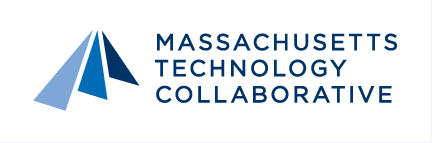 Request for Proposals for Last Mile Consulting Services (No. 2014-MBI-01)Questions and Answers TemplateJuly 4, 2022QuestionAnswerIf we were selected during this RFP process would we be able to bid on future RFP’s for Engineering and Construction services?The purpose of this RFP is to prequalify firms to provide services to support the MBI’s Last Mile project.  Respondents that are selected through this RFP will be required to sign a Master Services Agreement with the Mass Tech Collaborative.  Work orders will be executed with firms that are subsequently selected to provide services to the Mass Tech Collaborative.  The nature of the services to be provided under the work order will determine whether the firm is able to pursue follow-on work, such as future RFPs for engineering or construction services.